ANEXO IIITERMO DE REFERÊNCIA PARA PRESTAÇÃO DE SERVIÇODO OBJETO1.1 Contratação de empresa especializada na prestação de serviço de (ESPECIFICAR O TIPO DE SERVIÇO), com vistas à (DETALHAR A FINALIDADE), de acordo com as especificações técnicas mínimas e detalhamentos consignados neste Termo de Referência.ESPECIFICAÇÕES TÉCNICAS2.1 O serviço se constituirá em (DESCRIÇÃO DO SERVIÇO PELO SETOR SOLICITANTE), conforme especificado no quadro abaixo:O código do item, bem como sua descrição poderão ser encontrados no site www.compranet.ba.gov.br (catálogo/consulta/nome do item). Caso o item não seja encontrado ou a descrição não seja correlata ao serviço pretendido, o item deverá sem composto.Observações sobre a contratação pretendida (SE HOUVER).JUSTIFICATIVA3.1 A execução do serviço em tela atenderá às necessidades de xxxx;3.2 motivação da contratação;3.3 benefícios diretos e indiretos que resultarão da contratação;3.3 conexão entre a contratação e o planejamento existe, quando houver;3.4 natureza do serviço, se contínuo ou esporádico; A Lei 9.433/05 determina que serviços contínuos são aqueles de natureza e necessidade permanentes para a Administração Pública, de execução protraída de forma contínua no tempo, cuja interrupção pode causar riscos ou prejuízos, o que torna obrigatória a sua prestação. Contudo, mesmo com a definição legal acima apresentada, verificar se o serviço a ser executado terá o caráter contínuo no que se refere à esta IES.3.5 inexigibilidade ou dispensa de licitação, se for o caso;3.6 referências e estudos preliminares, se houver;3.7 justificativa à luz dos decretos de contingenciamento;DOS PROCEDIMENTOS E PRAZOS PARA A EXECUÇÃO DOS SERVIÇOS4.1 O prazo de execução:4.2 Unidade requisitante deve detalhar prazo de execução;4.3 Local da prestação do serviço a ser descrito pela unidade solicitante;4.4 Demais informações necessárias à execução do serviço a serem descritas pela unidade solicitante.DEMANDA DO ÓRGÃO5.1 A demanda do órgão tem como base as seguintes características: (listar as condições específicas de sua demanda que ajudem a identificar o quantitativo de pessoal e insumos para a perfeita execução dos serviços); *Tabela 01HISTÓRICO DE CONSUMO6.1 Informar a execução de serviços nos últimos contratos; *Tabela 02REGIME DE EXECUÇÃO7.1 Unidade solicitante deverá especificar as normas sobre o regime de execução.Ex.: a forma de medição do serviço para efeito de pagamento será empreitada por preço global;*Tabela 01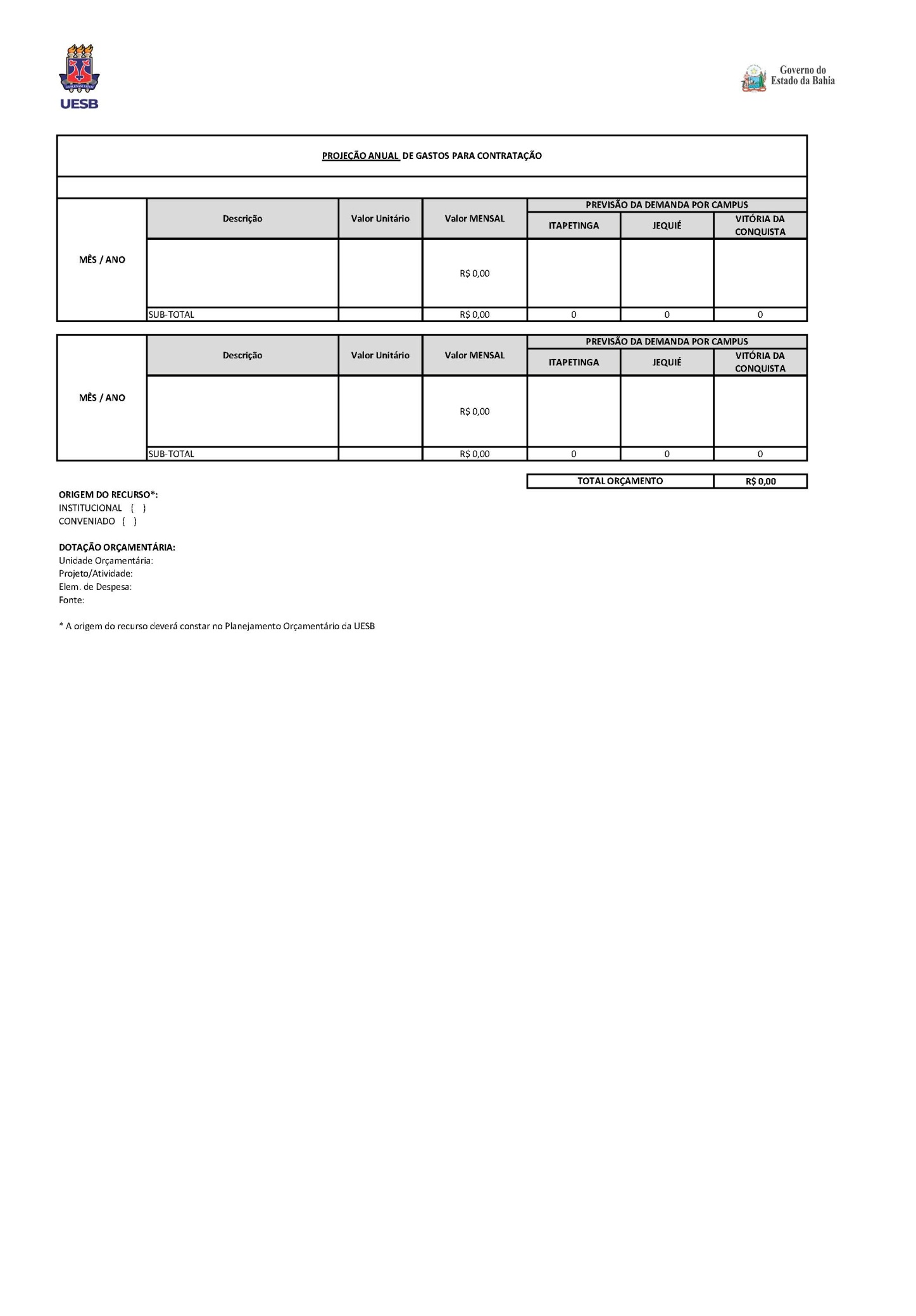 *Tabela 02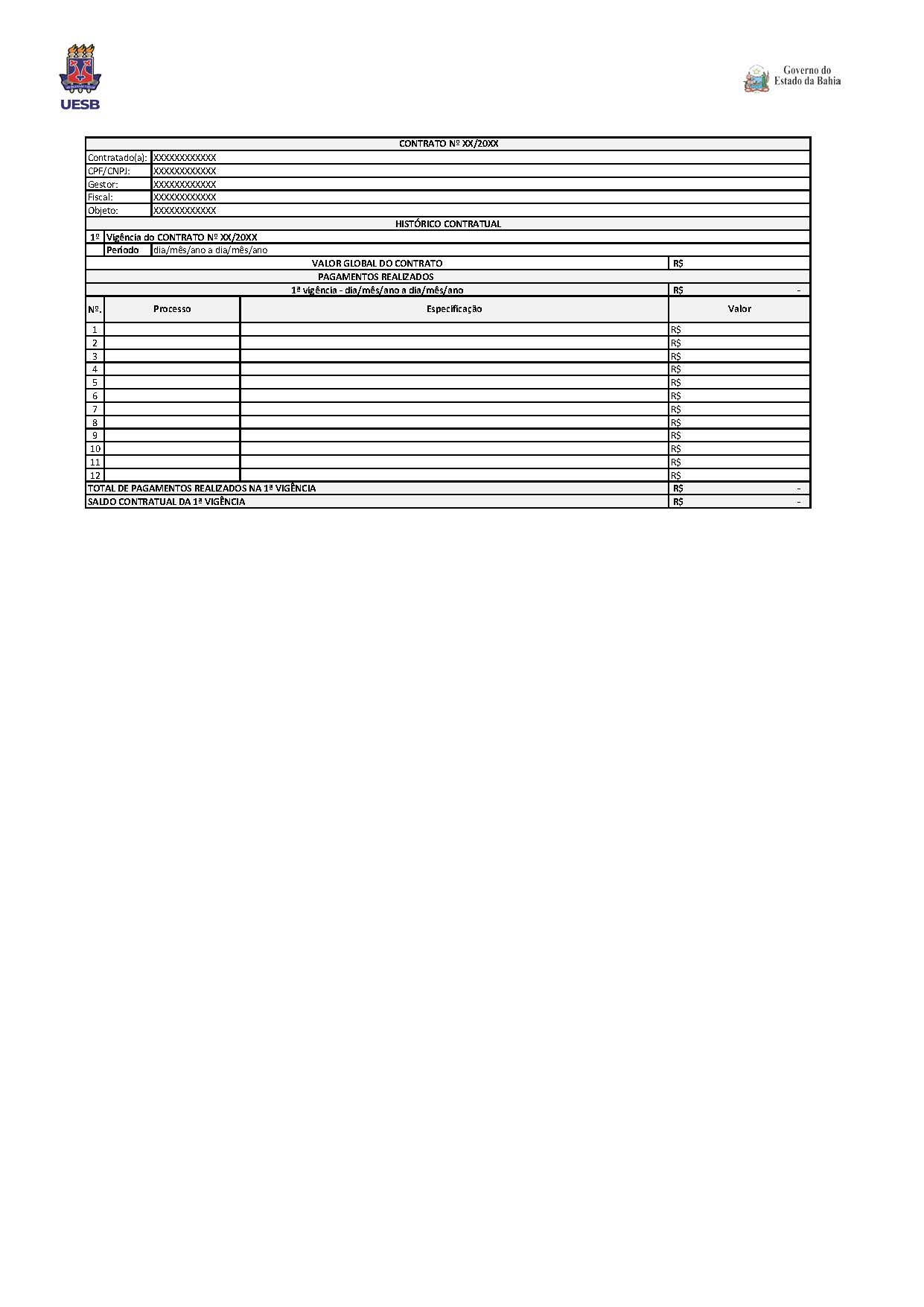 ItemCódigoDescrição fidedigna do ServiçoUnidadeQuantidade